Муниципального автономного общеобразовательного учреждения «Прииртышская средняя общеобразовательная школа» - «Полуяновская средняя общеобразовательная школа»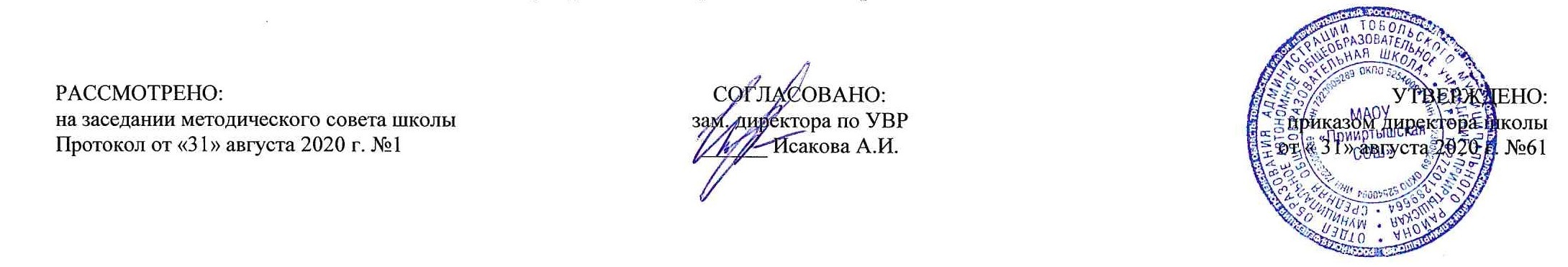 РАБОЧАЯ ПРОГРАММА по окружающему мирудля 4 классана 2020-2021 учебный годПланирование составлено в соответствии 	ФГОС НООСоставитель программы: Комкова Ирина Витальевна,учитель начальных классов высшей квалификационной категориид. Полуянова2020 годПланируемые результаты освоения учебного предмета «Окружающий мир»Содержание предмета «Окружающий мир»      Раздел 1: Земля и человечество. (9 часов)Мир глазами астронома. Планеты Солнечной системы. Звёздное небо – великая книга Природы. Мир глазами географа. Мир глазами историка. Когда и где? Мир глазами эколога. Сокровища Земли под охраной человечества. Проект «Международная Красная книга». Обобщение знаний по разделу «Земля и человечество».     Раздел 2: Природа России. (11 часов) Равнины и горы России. Моря, озёра и реки России. Природные зоны России. Зона Арктических пустынь. Тундра.  Леса России. Лес и человек. Зона степей.  Пустыни. У Черного моря. Обобщение знаний по разделу «Природа России».     Раздел 3: Родной край – часть большой страны. (12 часов) Наш край. Поверхность нашего края. Водные богатства нашего края. Наши подземные богатства. Наши подземные богатства. Земля – кормилица.    Жизнь леса. Жизнь луга. Жизнь в пресных водах. Экскурсия в природные сообщества родного края. Растениеводство и животноводство в нашем крае. Проекты «Красная книга нашего края», «Охрана природы нашего края». Обобщение знаний по разделу «Родной край – часть большой страны».     Раздел 4: Страницы всемирной истории. (6 часов)Начало истории человечества. Мир древности: далекий и близкий. Средние века: время рыцарей и замков. Новое время: встреча Европы и Америки. Новейшее время: история продолжается сегодня. Обобщение знаний по разделу: «Страницы всемирной истории».      Раздел 5: Страницы истории России. (20 часов) Жизнь древних славян. Государство Русь. Страна городов. Из книжной сокровищницы Древней Руси. Трудные времена на Русской земле. Русь расправляет крылья. Куликовская битва. Иван Третий. Россия в правление царя Ивана Васильевича Грозного. Патриоты России. Петр Великий. Михаил Васильевич Ломоносов. Екатерина Великая. Отечественная война 1812 года. Страницы истории XIX века. Россия вступает в XX век. Страницы истории 1920 – 1930-х годов. Великая Отечественная война и Великая Победа. Проект «Наш край в годы Великой Отечественной войны». Страна, открывшая путь в космос. Обобщение знаний по разделу «Страницы истории России».      Раздел 6: Современная Россия. (10 часов) Основной закон России и права человека. Промежуточная аттестация. Комплексная контрольная работа. Мы - граждане России. Славные символы России. Такие разные праздники. Проект «Календарь праздников моей семьи». Путешествие по России (по Дальнему Востоку, на просторах Сибири).  Путешествие по России (по Уралу, по северу европейской России). Путешествие по России (по Волге, по югу России).  Обобщение знаний по разделу «Современная Россия». Обобщающая игра «Крестики – нолики».Тематическое планирование Приложение 1Календарно-тематический планУченик научится:Ученик получит возможность научиться:	Человек и природа	Человек и природаузнавать изученные объекты и явления живой и неживой природы;описывать на основе предложенного плана изученные объекты и явления живой и неживой природы, выделять их существенные признаки;сравнивать объекты живой и неживой природы на основе внешних признаков или известных характерных свойств и проводить простейшую классификацию изученных объектов природы;проводить несложные наблюдения в окружающей среде и ставить опыты, используя простейшее лабораторное оборудование и измерительные приборы; следовать инструкциям и правилам техники безопасности при проведении наблюдений и опытов;использовать естественно-научные тексты (на бумажных и электронных носителях, в том числе в контролируемом Интернете) с целью поиска и извлечения информации, ответов на вопросы, объяснений, создания собственных устных или письменных высказываний;использовать различные справочные издания (словарь по естествознанию, определитель растений и животных на основе иллюстраций, атлас карт, в том числе и компьютерные издания) для поиска необходимой информации;использовать готовые модели (глобус, карту, план) для объяснения явлений или описания свойств объектов;обнаруживать простейшие взаимосвязи между живой и неживой природой, взаимосвязи в живой природе; использовать их для объяснения необходимости бережного отношения к природе;определять характер взаимоотношений человека и природы, находить примеры влияния этих отношений на природные объекты, здоровье и безопасность человека;понимать необходимость здорового образа жизни, соблюдения правил безопасного поведения; использовать знания о строении и функционировании организма человека для сохранения и укрепления своего здоровья.использовать при проведении практических работ инструменты ИКТ (фото- и видеокамеру, микрофон и др.) для записи и обработки информации, готовить небольшие презентации по результатам наблюдений и опытов;моделировать объекты и отдельные процессы реального мира с использованием виртуальных лабораторий и механизмов, собранных из конструктора;осознавать ценность природы и необходимость нести ответственность за её сохранение, соблюдать правила экологичного поведения в школе и в быту (раздельный сбор мусора, экономия воды и электроэнергии) и природной среде;пользоваться простыми навыками самоконтроля самочувствия для сохранения здоровья; осознанно соблюдать режим дня, правила рационального питания и личной гигиены;выполнять правила безопасного поведения в доме, на улице, природной среде, оказывать первую помощь при несложных несчастных случаях;планировать, контролировать и оценивать учебные действия в процессе познания окружающего мира в соответствии с поставленной задачей и условиями её реализации.Человек и обществоЧеловек и обществоузнавать государственную символику Российской Федерации и своего региона; описывать достопримечательности столицы и родного края;находить на карте мира Российскую Федерацию, на карте России Москву, свой регион и его главный город;различать прошлое, настоящее, будущее; соотносить изученные исторические события с датами, конкретную дату с веком; находить место изученных событий на «ленте времени»;используя дополнительные источники информации (на бумажных и электронных носителях, в том числе в контролируемом Интернете), находить факты, относящиеся к образу жизни, обычаям и верованиям своих предков;на основе имеющихся знаний отличать реальные исторические факты от вымыслов;оценивать характер взаимоотношений людей в различных социальных группах (семья, группа сверстников, этнос), в том числе с позиции развития этических чувств, доброжелательности и эмоционально-нравственной отзывчивости, понимания чувств других людей и сопереживания им;использовать различные справочные издания (словари, энциклопедии) и детскую литературу о человеке и обществе с целью поиска информации, ответов на вопросы, объяснений, для создания собственных устных или письменных высказываний.осознавать свою неразрывную связь с разнообразными окружающими социальными группами;ориентироваться в важнейших для страны и личности событиях и фактах прошлого и настоящего; оценивать их возможное влияние на будущее, приобретая тем самым чувство исторической перспективы;наблюдать и описывать проявления богатства внутреннего мира человека в его созидательной деятельности на благо семьи, в интересах образовательного учреждения, социума, этноса, страны;проявлять уважение и готовность выполнять совместно установленные договорённости и правила, в том числе правила общения со взрослыми и сверстниками в официальной обстановке; участвовать в коллективной коммуникативной деятельности в информационной образовательной среде;определять общую цель в совместной деятельности и пути её достижения; договариваться о распределении функций и ролей;осуществлять взаимный контроль в совместной деятельности; адекватно оценивать собственное поведение и поведение окружающих.№ п/пРазделы, темыКоличество часов Земля и человечество9Мир глазами астронома.1Планеты Солнечной системы.1Звёздное небо – великая книга Природы.1Мир глазами географа.1Мир глазами историка.1Когда и где?1Мир глазами эколога.1Сокровища Земли под охраной человечества. Проект  «Международная Красная книга».1Обобщение знаний по разделу «Земля и человечество».12.Природа России11Равнины и горы России.1Моря, озёра и реки России.1Природные зоны России.1Зона Арктических пустынь.1Тундра. 1Леса России.1Лес и человек.1Зона степей. 1Пустыни. 1У Черного моря.1Обобщение знаний по разделу «Природа России».13.Родной край – часть большой страны12Наш край. Поверхность нашего края.1Водные богатства нашего края.1Наши подземные богатства.1Наши подземные богатства.1Земля – кормилица.1Жизнь леса.1Жизнь луга.1Жизнь в пресных водах.1Экскурсия в природные сообщества родного края.1Растениеводство и животноводство в нашем крае. 1Проекты « Красная книга нашего края», «Охрана природы нашего края».1Обобщение знаний по разделу  «Родной край – часть большой страны».14.Страницы всемирной истории6Начало истории человечества.1Мир древности: далекий и близкий.1Средние века: время рыцарей и замков.1Новое время: встреча Европы и Америки.1Новейшее время: история продолжается сегодня.1Обобщение знаний по разделу: «Страницы всемирной истории». 15.Страницы истории России20Жизнь древних славян.1Государство Русь.1Страна городов.1Из книжной сокровищницы Древней Руси.1Трудные времена на Русской земле.	1Русь расправляет крылья.	1Куликовская битва.1Иван Третий.1Россия в правление царя Ивана Васильевича Грозного.1Патриоты России.1Петр Великий.1Михаил Васильевич Ломоносов.1Екатерина Великая.1Отечественная война 1812 года.1Страницы истории XIX века.1Россия вступает в XX век.1Страницы истории 1920 – 1930-х годов.1Великая Отечественная война и Великая Победа. Проект «Наш край в годы Великой Отечественной войны».1Страна, открывшая путь в космос.1Обобщение знаний по разделу «Страницы истории России».16.Современная Россия10Основной закон России и права человека.1Промежуточная аттестация. Комплексная контрольная работа.1Мы - граждане России.1Славные символы России.1Такие разные праздники. Проект «Календарь праздников моей семьи».1Путешествие по России (по Дальнему Востоку, на просторах Сибири). 1Путешествие по России (по Уралу, по северу европейской России). 1Путешествие по России (по Волге, по югу России). 1Обобщение знаний по разделу «Современная Россия».1Обобщающая игра «Крестики – нолики».1                                                                                                                                             1 четверть16                                                                                                                                              2 четверть16                                                                                                                                              3 четверть20                                                                                                                                              4 четверть16                                                                                                                                           Итого за год:68№урокап\п№ урока в теме ДатаДатаТемаТип урока, форма проведенияПланируемые   предметные результаты№урокап\п№ урока в теме планфактТемаТип урока, форма проведенияПланируемые   предметные результатыРаздел 1: Земля и человечество.  (9 часов)Раздел 1: Земля и человечество.  (9 часов)Раздел 1: Земля и человечество.  (9 часов)Раздел 1: Земля и человечество.  (9 часов)Раздел 1: Земля и человечество.  (9 часов)Раздел 1: Земля и человечество.  (9 часов)Раздел 1: Земля и человечество.  (9 часов)1.1.Мир глазами астронома.УОНЗУрок-беседаЗнать название нашей планеты, планет Солнечной системы.2.2.Планеты Солнечной системы.УОНЗУрок-исследованиеЗнать название нашей планеты, название планет Солнечной системы.Уметь работать с готовыми моделями (глобусом и картой), создавать несложные модели3.3.Звёздное небо – великая книга Природы.УОНЗМультимедиа-урокЗнать отличие звезд от планет, как правильно наблюдать звездное небо.Уметь называть изученные созвездия и звезды.4.4.Мир глазами географа.УОНЗУрок-играЗнать понятия «география» и «географические объекты», историю создания карт в мире и в России, глобус как модель Земли, элементарные приемы чтения плана, карты (без масштаба), материки и океаны, их названия, расположение на глобусе и карте.  Уметь показывать на карте, глобусе материки и океаны, горы, равнины, моря.5.5.Мир глазами историка.УОНЗУрок-ролевая играЗнать об истории, как науке, значение летописей и археологии, архивов и музеев для изучения истории.Уметь описывать отдельные (изученные) события из истории отечества.6.6.Когда и где?УОНЗМультимедиа-урокУметь описывать отдельные (изученные) события из истории Отечества, использовать ленту времени. 7.7.Мир глазами эколога.УОНЗУрок-исследованиеЗнать понятия «экология», «международные экологические организации», «экологический календарь».Уметь использовать приобретенные знания  для оценки воздействия человека на природу, выполнение правил поведения в природе и участие в ее охране.8.8.Сокровища Земли под охраной человечества. Проект  «Международная Красная книга».УОМНУрок-проектЗнать правила поведения человека, памятники истории и культуры.Уметь выступать с презентацией проекта.9.9.Обобщение знаний по разделу «Земля и человечество».УРКУрок-проверочная работаУметь самостоятельно работать с тестовыми заданиями и применять полученные знания на практике.Раздел 2: Природа России. (11 часов)Раздел 2: Природа России. (11 часов)Раздел 2: Природа России. (11 часов)Раздел 2: Природа России. (11 часов)Раздел 2: Природа России. (11 часов)Раздел 2: Природа России. (11 часов)Раздел 2: Природа России. (11 часов)10.1.Равнины и горы России.УОНЗУрок-исследованиеЗнать понятия «равнины», «горы».Уметь показывать на карте, глобусе материки и океаны, горы, равнины, моря, реки (без указания названий).11.2.Моря, озёра и реки России.УОНЗУрок-играЗнать виды водоемов.Уметь показывать на карте, глобусе материки и океаны, горы, равнины, моря, реки (без указания названий).12.3.Природные зоны России.УОНЗУрок-практикумЗнать природные зоны России.Уметь определять   по карте природные зоны России, высказывать предположения о причинах их смены, осуществлять самопроверку.13.4.Зона Арктических пустынь.УОМНУрок-практикумЗнать общие  условия, необходимые 
для жизни живых организмов. Уметь приводить примеры представителей разных групп растений и животных арктических пустынь.14.5.Тундра. УОМНУрок-практикумЗнать общие условия, необходимые 
для жизни живых организмов.  Уметь приводить примеры представителей разных групп растений и животных тундры.15.6.Леса России.УОНЗМультимедиа-урокЗнать общие условия, необходимые для жизни живых организмов, правила поведения в природе. Уметь приводить примеры представителей разных групп растений и животных леса.16.7.Лес и человек.УОНЗУрок-практикумЗнать основные правила поведения 
в окружающей среде. Уметь приводить примеры представителей разных групп  растений и животных (2–3 представителя из изученных), раскрывать особенности их внешнего вида и жизни.17. 8.Зона степей. УОНЗ Мультимедиа-урокЗнать общие условия, необходимые для жизни живых организмов.Уметь приводить примеры представителей разных групп растений и животных степей.18.9.Пустыни. УОНЗУрок-исследованиеЗнать общие условия, необходимые для жизни живых организмов.Уметь приводить примеры представителей разных групп растений и животных пустыни.19.10.У Черного моря.УОНЗУрок-практикумЗнать общие условия, необходимые для жизни живых организмов.Уметь приводить примеры представителей разных групп растений и животных Черноморского побережья.20.11.Обобщение знаний по разделу «Природа России».УРКУрок-проверочная работа Уметь извлекать информацию из дополнительных источников, оценивать свои достижения. Раздел 3: Родной край – часть большой страны. (12 часов) Раздел 3: Родной край – часть большой страны. (12 часов) Раздел 3: Родной край – часть большой страны. (12 часов) Раздел 3: Родной край – часть большой страны. (12 часов) Раздел 3: Родной край – часть большой страны. (12 часов) Раздел 3: Родной край – часть большой страны. (12 часов) Раздел 3: Родной край – часть большой страны. (12 часов)21.1.Наш край. Поверхность нашего края.УОНЗМультимедиа-урокЗнать название родного города (села), понятия «овраг», «балка». Уметь показывать на карте родной край, показывать на карте, глобусе горы, равнины, реки, различать объекты природы и изделия, объекты неживой и живой природы.22.2.Водные богатства нашего края.УОНЗУрок-путешествиеУметь показывать на карте, глобусе материки и океаны, моря, реки.23.3.Наши подземные богатства.УОНЗУрок-беседаУметь использовать полученные знания для  удовлетворения познавательных интересов, поиска дополнительной информации о подземных богатствах.24.4.Наши подземные богатства.УОНЗМультимедиа-урокУметь использовать полученные знания для  удовлетворения познавательных интересов, поиска дополнительной информации о подземных богатствах.25.5.Земля – кормилица.УОНЗУрок-играЗнать понятие «почва», состав воды и почв.Уметь определять признаки различных объектов природы (цвет, форму, сравнительные размеры); различать объекты природы и изделия; объекты неживой и живой природы.26.6.Жизнь леса.УОНЗУрок-играУметь использовать полученные знания для  удовлетворения познавательных интересов, поиска дополнительной информации о родном крае, о жизни леса, луга и пресного водоема, приводить примеры представителей разных групп растений и животных (2–3 представителя из изученных), леса, луга и пресного водоема, раскрывать особенности их внешнего вида и жизни, различать части растения, отображать их в рисунке (схеме).27.7.Жизнь луга.УОНЗУрок-путешествиеУметь использовать полученные знания для  удовлетворения познавательных интересов, поиска дополнительной информации о родном крае, о жизни леса, луга и пресного водоема, приводить примеры представителей разных групп растений и животных (2–3 представителя из изученных), леса, луга и пресного водоема, раскрывать особенности их внешнего вида и жизни, различать части растения, отображать их в рисунке (схеме).28.8.Жизнь в пресных водах.УОНЗУрок-исследованиеУметь использовать полученные знания для  удовлетворения познавательных интересов, поиска дополнительной информации о родном крае, о жизни леса, луга и пресного водоема, приводить примеры представителей разных групп растений и животных (2–3 представителя из изученных), леса, луга и пресного водоема, раскрывать особенности их внешнего вида и жизни, различать части растения, отображать их в рисунке (схеме).29.9.Экскурсия в природные сообщества родного края.УОНЗУрок-экскурсияЗнать основные правила поведения в окружающей среде; природные сообщества родного края.Уметь выполнять правила поведения в природе.30.10.Растениеводство и животноводство в нашем крае. УОНЗУрок - практикумЗнать отрасли растениеводства и животноводства в родном крае.Уметь выполнять правила ухода за культурными растениями и домашними животными.31.11.Проекты « Красная книга нашего края», «Охрана природы нашего края».УОМНУрок-проектУметь извлекать информацию из дополнительных источников, посещать музеи, обрабатывать материалы экскурсий, интервьюировать старших членов семьи, других взрослых,готовить иллюстрации для презентации проекта (фотографии, слайды, рисунки), готовить тексты сообщений, выступать с сообщением в классе, оценивать свои достижения по выполнению проекта и достижения товарищей.32.12.Обобщение знаний по разделу  «Родной край – часть большой страны».УРКУрок-проверочная работаЗнать основные понятия, изученные в данном разделе.Уметь работать самостоятельно, проверять правильность выполнения заданий.Раздел 4: Страницы всемирной истории. (6 часов)Раздел 4: Страницы всемирной истории. (6 часов)Раздел 4: Страницы всемирной истории. (6 часов)Раздел 4: Страницы всемирной истории. (6 часов)Раздел 4: Страницы всемирной истории. (6 часов)Раздел 4: Страницы всемирной истории. (6 часов)Раздел 4: Страницы всемирной истории. (6 часов)33.1.Начало истории человечества.УОНЗУрок - практикумЗнать, что изучает наука «история». Уметь использовать ленту времени.34.2.Мир древности: далекий и близкий.УОМНУрок - практикумЗнать, что изучает история древнего мира. 35.3.Средние века: время рыцарей и замков.УОНЗУрок-играЗнать, что изучает история средних веков.36.4.Новое время: встреча Европы и Америки.УОНЗМультимедиа-урокЗнать выдающихся людей нового времени.Уметь работать с географической картой.37.5.Новейшее время: история продолжается сегодня.УОНЗУрок-путешествиеЗнать выдающихся людей новейшего времени.38.6.Обобщение знаний по разделу: «Страницы всемирной истории». УРКУрок-проверочная работаЗнать основные понятия, изученные в данном разделе.Уметь работать самостоятельно, проверять правильность выполнения заданий.Раздел 5: Страницы истории России (20 часов)Раздел 5: Страницы истории России (20 часов)Раздел 5: Страницы истории России (20 часов)Раздел 5: Страницы истории России (20 часов)Раздел 5: Страницы истории России (20 часов)Раздел 5: Страницы истории России (20 часов)Раздел 5: Страницы истории России (20 часов)39.1.Жизнь древних славян.УОНЗУрок-беседаЗнать название нашей родной страны и ее столицы, историю Древней Руси.Уметь показывать на карте границы России, некоторые города России, описывать отдельные (изученные) события из истории России.40.2.Государство Русь.УОНЗУрок-путешествиеЗнать название нашей родной страны и ее столицы, историю Древней Руси.Уметь показывать на карте границы России, некоторые города России, описывать отдельные (изученные) события из истории России.41.3.Страна городов.УОНЗУрок- практикумЗнать название нашей родной страны и ее столицы, историю Древней Руси.Уметь показывать на карте границы России, некоторые города России, описывать отдельные (изученные) события из истории России.42.4.Из книжной сокровищницы Древней Руси.УОНЗМультимедиа-урокЗнать музеи России.Уметь описывать отдельные (изученные) события из истории  Отечества43.5.Трудные времена на Русской земле.	УОНЗУрок-играЗнать историю Древней Руси, выдающихся людей, патриотов.Уметь показывать на карте границы России, некоторые города России, описывать события Куликовской 
битвы.44.6.Русь расправляет крылья.	УОНЗУрок-беседаЗнать историю Древней Руси, выдающихся людей, патриотов.Уметь показывать на карте границы России, некоторые города России, описывать события Куликовской 
битвы.45.7.Куликовская битва.УОНЗУрок-исследованиеЗнать историю Древней Руси, выдающихся людей, патриотов.Уметь показывать на карте границы России, некоторые города России, описывать события Куликовской 
битвы.46.8.Иван Третий.УОНЗУрок-беседаЗнать реформы Ивана Третьего.Уметь описывать отдельные (изученные) события из истории Отечества.47.9.Россия в правление царя Ивана Васильевича Грозного.УОНЗМультимедиа-урокЗнать историю освобождения Руси от монголо-татарского ига48.10.Патриоты России.УОНЗУрок-играЗнать историю книгопечатания на Руси, патриотов России, реформы Петра Великого.Уметь использовать полученные знания для удовлетворения познавательных интересов, поиска дополнительной информации о родной стране.49.11.Петр Великий.УОНЗМультимедиа-урокЗнать историю книгопечатания на Руси, патриотов России, реформы Петра Великого.Уметь использовать полученные знания для удовлетворения познавательных интересов, поиска дополнительной информации о родной стране.50.12.Михаил Васильевич Ломоносов.УОНЗВидеоурокЗнать историю развития образования на Руси.51.13.Екатерина Великая.УОНЗМультимедиа-урокЗнать реформы Екатерины Великой.52.14.Отечественная война 1812 года.УОНЗУрок-исследованиеЗнать значение и полководцев Отечественной войны 1812 года. Уметь работать с исторической картой.53.15.Страницы истории XIX века.УОНЗМультимедиа-урокЗнать изучаемые исторические события XIX века.Уметь показывать на карте границы России, некоторые города России.54.16.Россия вступает в XX век.УОНЗУрок-исследованиеЗнать изучаемые исторические события XIX века.Уметь показывать на карте границы России, некоторые города России.55.17.Страницы истории 1920 – 1930-х годов.УОНЗМультимедиа-урокЗнать страницы истории России в 1920–1930-х годах.Уметь описывать исторические события в начале  XX века в России.56.18.Великая Отечественная война и Великая Победа. Проект «Наш край в годы Великой Отечественной войны».УОМНУрок-проектЗнать значение победы в Великой Отечественной войне 1941–1945 гг., героев Вов.  57.19.Страна, открывшая путь в космос.УОНЗУрок-путешествиеЗнать о достижениях нашей страны в освоении космоса, о полёте в космос Юрия Гагарина.58.20.Обобщение знаний по разделу «Страницы истории России».УРКУрок-проверочная работаЗнать основные понятия, исторические события, изученные в данном разделе.Уметь работать самостоятельно, проверять правильность выполнения заданий.Раздел 6: Современная Россия. (10 часов)Раздел 6: Современная Россия. (10 часов)Раздел 6: Современная Россия. (10 часов)Раздел 6: Современная Россия. (10 часов)Раздел 6: Современная Россия. (10 часов)Раздел 6: Современная Россия. (10 часов)Раздел 6: Современная Россия. (10 часов)59.1.Основной закон России и права человека.УОНЗУрок-играЗнать государственные праздники, основной закон России.Уметь использовать знания для удовлетворения познавательных интересов, поиска дополнительной информации.60.2.Промежуточная аттестация. Комплексная контрольная работа.УРККонтрольная работаЗнать основной программный материал, изученный в 4 классе.Уметь работать самостоятельно, проверять правильность выполнения заданий.61.3.Мы - граждане России.УОНЗУрок-практикумЗнать основной закон России и права человека, название нашей родной страны и ее столицы.Уметь описывать традиции, обычаи, народов, населяющих Россию.62.4.Славные символы России.УОНЗМультимедиа-урокЗнать государственную символику России.Уметь описывать историю создания гимна, герба, флага.63.5.Такие разные праздники. Проект «Календарь праздников моей семьи».УОМНУрок-проектЗнать государственные праздники.Уметь описывать  государственные праздники, традиции народов России.64.6.Путешествие по России (по Дальнему Востоку, на просторах Сибири). УОНЗУрок-путешествиеЗнать города России, правила работы с географической картой. Уметь показывать на карте границы России, некоторые города России (родной город, столицу, 1–2 города), использовать знания для удовлетворения познавательных интересов, поиска дополнительной информации о родном крае, родной стране, называть народы России, рассказывать об обычаях и традициях народов России, рассказывать о городах России.65.7.Путешествие по России (по Уралу, по северу европейской России). УОНЗУрок-путешествиеЗнать города России, правила работы с географической картой. Уметь показывать на карте границы России, некоторые города России (родной город, столицу, 1–2 города), использовать знания для удовлетворения познавательных интересов, поиска дополнительной информации о родном крае, родной стране, называть народы России, рассказывать об обычаях и традициях народов России, рассказывать о городах России.66.8.Путешествие по России (по Волге, по югу России). УОНЗМультимедиа-урокЗнать города России, правила работы с географической картой. Уметь показывать на карте границы России, некоторые города России (родной город, столицу, 1–2 города), использовать знания для удовлетворения познавательных интересов, поиска дополнительной информации о родном крае, родной стране, называть народы России, рассказывать об обычаях и традициях народов России, рассказывать о городах России.67.9.Обобщение знаний по разделу «Современная Россия».УРКУрок-проверочная работаЗнать основные понятия, исторические события, изученные в данном разделе.Уметь работать самостоятельно, проверять правильность выполнения заданий.68.10.Обобщающая игра «Крестики – нолики».УОНЗУрок-играЗнать основные понятия, исторические события, изученные в данном разделе.Уметь работать самостоятельно, проверять правильность выполнения заданий.